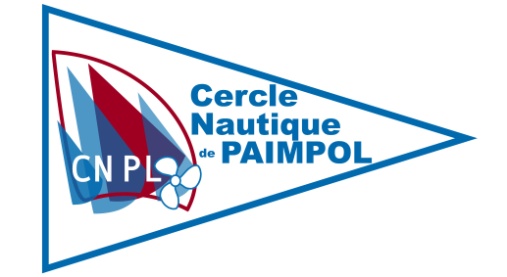 REGATE NORISKO21 juillet 2019FICHE D'INSCRIPTIONPROPRIÉTAIRE :NOM :………………………………………… Prénom :……………………….................Adresse :………………………………………………………………………...…………..Ville :…………………………………………………………..............................................Code postal :……………… …..............................................................................................Téléphone :…………………………….................................................................................Couriel :…………………………………………..................................................................Club ………………………………………………………………………………………....NOM DU BATEAU : …………………………………………………………………………………...........................Nom Affaires Maritimes :……………………………………………………………...........Série précise :………………............... N° de voile :…………………... Classe …...................:GROUPE BRUTEQUIPAGE: Licence FFV de l'année en cours obligatoire (en vente sur le lieu d'inscription)Skipper :Noms				Prénoms			Club		N° Licence…...................................................................................................................................................Noms				Prénoms			Club		N° Licence1 ……………………………………….………………………………………………………2 …………………………………………………………………….…………………………3 ………………………………………………………………….……………………………4 ………………………………………………………………….……………………………5 ……………………………………………………………….………………………………6 ………………………………………………………….……………………………………7…………………………………………………………………………………………………REGLEMENT : Frais d'inscription : 30€        chèque     espècesJ'accepte d'être soumis aux règles de  classe en vigueur et aux règles de course à la voile édictées par la Fédération Française de Voile.Je certifie avoir pris connaissance des instructions de course et de leurs annexes.		Le :…………… 			Signature du skipper